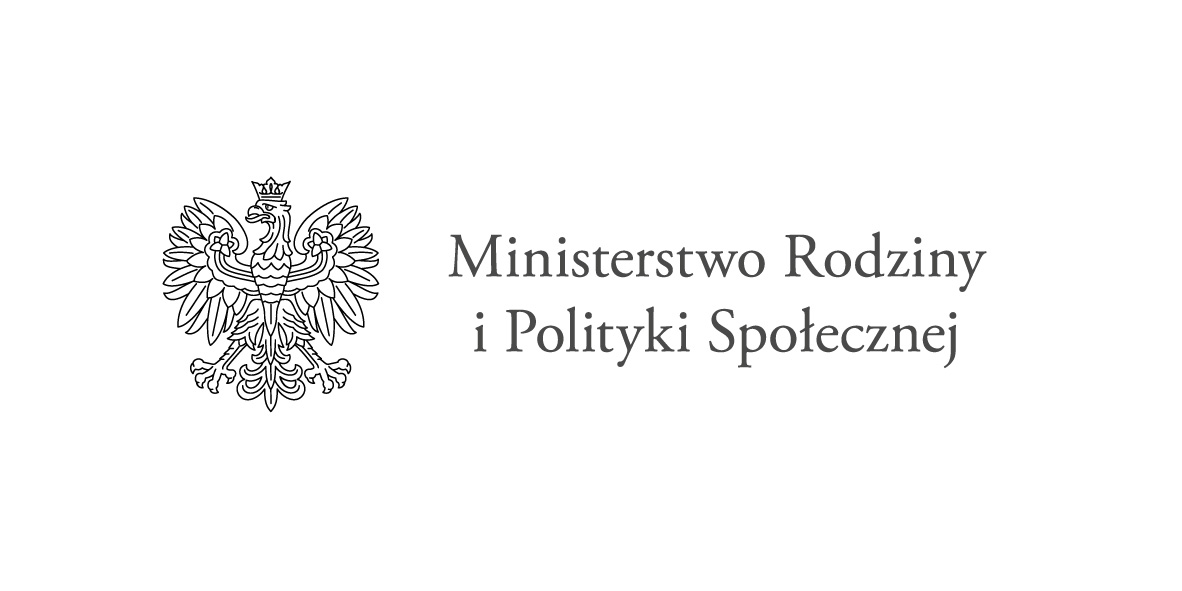   Karta realizacji Programu „Opieka wytchnieniowa" – edycja 2020Karta miesięcznego wykonania opieki wytchnieniowej Nr .................... Imię i nazwisko osoby niepełnosprawnej lub członka rodziny/opiekuna osoby niepełnosprawnej objętej opieką wytchnieniową: ………………………………………Adres: …………………………………………………Imię i nazwisko osoby świadczącej opiekę wytchnieniową ……………………………………………Rozliczenie wykonania opieki wytchnieniowej w okresie od …………… do………………Opieka wytchnieniowa przyznana w formie: dziennej, całodobowej, specjalistycznego poradnictwa*Opieka wytchnieniowa przyznana w wymiarze: ……………………….Miejsce realizacji usług opieki wytchnieniowej: ……………………………Łączna liczba godzin wykonanej opieki wytchnieniowej w miesiącu ……..…………….. r. wynosi ………. godzin. ……………………………….. Data i podpis osoby świadczącej usługi10. Potwierdzam zgodność karty realizacji Programu………………………………  Data i podpis osoby reprezentującej realizatora usług*Należy podkreślić realizowaną formę usług     Program „Opieka wytchnieniowa” edycja 2020 realizowany w ramach Funduszu SolidarnościowegoLp.Data wykonywania opieki wytchnieniowejWykonano opiekę wytchnieniowąod godz. … do godz. …Liczba godzin wykonanej opieki wytchnieniowejPodpis osoby objętej opieką wytchnieniową/członka rodziny/opiekuna1.2.3.4.5.6.7.8.9.10.